Консультация для родителей на тему «Развитие подражания» Макушина Т.Д., учитель-дефектолог    Подражание - один из основных способов усвоения общественного опыта маленького ребенка. Таким путем он усваивает бытовые навыки и овладевает речью. Но само подражание складывается у ребенка не сразу, оно требует обучающего воздействия со стороны взрослого. Научить ребенка подражать - одна из важнейших задач начального обучения, так как специального обучения подражание развивается чрезвычайно медленно, что сказывается на усвоении необходимых ребенку практических умений.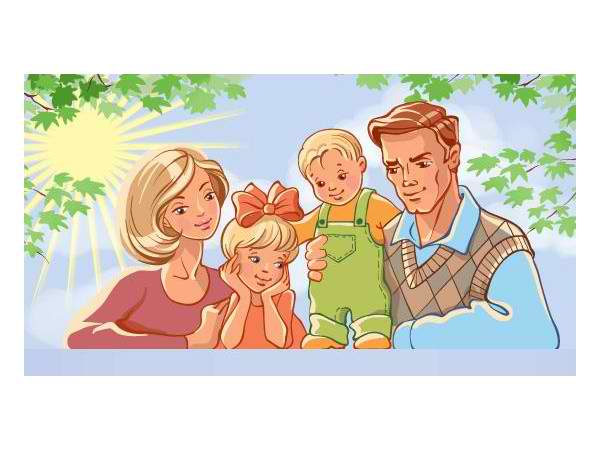     Подражание – это повторение движений взрослого или его действий с предметами, происходящих на виду у ребенка. Взрослый показывает, а ребенок повторяет.     Ребенку легче подражать движениям, чем действиям с предметами. Он не может достаточно точно воспроизвести направление движения и его размах. Тем более ему трудно воспроизвести действие с предметом, которое часто состоит из нескольких последовательных этапов. Например, чтобы накормить куклу, нужно взять ложку и держать ее за черенок, поднести к тарелке, затем к лицу куклы и т.д. Ребенок не сможет проследить за очередностью операций в этом сложном действии, если оно выполняется взрослым быстро и без выделения каждого этапа. Поэтому показ должен проводиться медленно, с фиксированием того или иного момента и обозначаться словом.     Если ребенок не подражает данному движению или действию с предметом, взрослый должен взять его руки в свои и совместно произвести нужное действие, а затем предложить это повторить самостоятельно по подражанию.     В совместной деятельности с ребенком взрослый выполняет сразу несколько функций:- во-первых, передает ребенку смысл действий с предметом, его общественную функцию (для чего нужен тот или иной предмет, что и когда с ним нужно делать);-  во-вторых, организует действия и движения ребенка, передает ему приемы осуществления действия (показывает, как нужно действовать);- в-третьих, через поощрения и порицания контролирует ход выполнения действий ребенком.   Содержанием совместной деятельности ребенка и взрослого становится усвоение культурных способов употребления предметов. Возраст от одного до трех лет является периодом наиболее интенсивного усвоения способов действий с предметами.      Под понятием «подражание» мы понимаем подражание движениям, действиям, мимике. Способность малышей подражать движениям и действиям взрослого развивается постепенно. Мы предлагаем следующую последовательность развития общего подражания:    Начинать следует с отдельных простых движений. Например, в игре «Делаем зарядку» малыши повторяют такие движения: поднимают руки вверх, топают ножками, бегают и т.п.   Затем можно учить детей выполнять несколько движений.  Например, в игре «Птички» дети машут крылышками и бегают, клюют зернышки. В некоторых играх движения следует выполнять в определенной последовательности.   Следующий этап развития подражания – выполнение действий с предметами и игрушками. Например, в игре с куклой мы учим ребенка сначала покачать куколку, потом положить ее в кроватку и накрыть одеялом и т.д.Делаем зарядку!    Взрослый и ребенок становится друг напротив друга. Взрослый выполняет определенные действия, комментируя их следующими словами:Давай делать зарядку! Я буду показывать, а ты повторяй за мной!Руки вверх!Руки в стороны!Теперь походим – топ-топ-топ!Руки вперед!Похлопаем в ладошки!Руки на пояс!Присели!Стоим!Попрыгаем – прыг-скок!Можно предложить ребенку поменяться ролями:А теперь давай меняться – ты показывай, а я буду повторять.Игру можно усложнять и расширять, добавляя новые движения.Птички.    Предложить ребенку поиграть в птичек. Комментируйте свои действия словами:Делайте как я. Полетим как птички! Машем крыльями вверх и вниз!   Затем присаживаемся на корточки и стучим рукой по полу: Теперь птички присели на землю отдохнуть, и стали клевать зернышки – вот так! Игру можно варьировать, придумывать новые движения для птичек. Мишка косолапый.Предложить ребенку игру в мишку.- Давай поиграем в косолапого мишку. Я буду читать стишок, а ты повторяй за мной движения!Мишка косолапый по лесу идет.(ходьба вперевалку)Шишки собирает, песенку поет.(делаем движения, словно подбираем с земли шишки)Вдруг упала шишка, прямо мишке в лоб!(легонько ударяем ладошкой по лбу)Мишка рассердился и ногою – топ!(делаем сердитое выражение лица и топаем ногой) Ладошки.  Эта игра проводится, сидя за столом. Чтобы стало возможно осуществление серии движений, сначала следует научить выполнять отдельно следующие движения: одновременно положить ладошки на стол ладонями вниз, ладонями вверх, поставить ладошки на ребро, зажать ладошки в кулачок. Когда ребенок освоит эти движения и без труда сможет воспроизводить их, становится возможным проведение игры «Ладошки».Давайте поиграем с нашими ладошками. Я буду произносить слова, и показывать движения, а ты повторяйте за мной!Ладошки вверх! (кладем ладони на стол внешней стороной вниз)Ладошки вниз! (переворачиваем ладони)А теперь их на бочок! (ставим ладони на ребро)И зажали в кулачок! (зажимаем ладони в кулаки)   Вначале следует выполнять серию движений более медленно, так как ребенку сложно быстро переключиться с одного движения на другое. Когда ребенок хорошо освоят движения, их последовательность, можно предложить игру без показа со стороны взрослого, а только по словесной команде. Вот такие мы! Предложить ребенку поиграть.- Ну-ка, давай покажем, что мы умеем делать! Повторяй за мной!Мы ногами топ, топ, топ! (топаем)Мы руками хлоп, хлоп, хлоп! (хлопаем)Головою круть, круть, круть! (вертим головой из стороны в сторону)Мы себя ударим в грудь! (расправляем плечи, несильно ударяем себя в грудь)Погладили животики! (круговыми движениями гладим живот)Улыбнулись ротики! (указательными пальчиками растягиваем уголки рта)Вот какие мы молодцы!Фантазируйте, придумывайте новые игры, играйте вместе с ребенком.Желаем вам успехов!